LETTERA DI PRESENTAZIONE DELL’INIZIATIVA RIVOLTE ALLE FAMIGLIE DEGLI ALUNNI ISCRITTI AI PERCORSI IEFP 2020-2021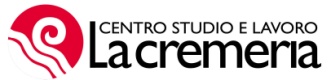 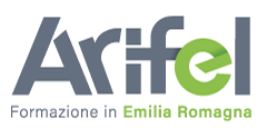 Gentili genitori/tutori legali degli allievi iscritti a percorsi IeFP per l’anno scolastico 2020-2021.La Regione  Emilia  Romagna,  con  le  Deliberazioni  della  Giunta  Regionale  nn.  363/2020  e  394/2020,  ha approvato il “Progetto per il contrasto del divario digitale nell'accesso alle opportunità educative e formative. Interventi  per  la  continuità  didattica  a  seguito  delle  misure  per  il  contenimento  del  contagio  Covid19”. Il Progetto permette l’assegnazione, agli allievi di percorsi IeFP, di strumentazioni informatiche (tablet e notebook) che possano essere di supporto alle attività formative previste. Le  risorse  finanziarie  a  disposizione  della rete Arifel (Associazione Regionale Istituti di Formazione degli Enti Locali) e al Centro Studio e Lavoro La Cremeria per l’attuazione  del  Progetto  sono  a  valere  su  risorse  regionali  stanziate su risorse del Programma Operativo Fondo Sociale Europeo OT.9. priorità 9.4 per il sostegno al diritto allo studio.Dato  atto  che  La Commissione Tecnico-Amministrativa (composta da rappresentanti degli Enti di formazione professionale accreditati dalla Regione Emilia-Romagna) ha dapprima predisposto i criteri per la compilazione della graduatoria di potenziali beneficiari di tali attrezzature e successivamente individuato la correlazione tra le qualifiche IeFP e le attrezzature correlate, sta predisponendo le procedure necessarie all’individuazione ed al reperimento degli strumenti informatici da assegnare agli allievi beneficiari.Destinatari e requisiti per ottenere il beneficioI destinatari del progetto sono:1. Alunne/i regolarmente iscritte/i a Percorsi IeFP per i secondi anni e terzi anni 2020-2021I requisiti per essere inseriti in graduatoria, corrispondono alla tabella dei criteri identificati dalla Commissione Tecnico-Amministrativa riportata di seguito:Tabella Criteri per definizione graduatoriaTutti gli allievi regolarmente iscritti ai percorsi IeFP per l’anno scolastico 2020-2021 al terzo anno del percorso di formazione professionale, che possiedono uno o più di un criterio identificato, potranno chiedere di essere inseriti nella graduatoria, e potranno essere potenziali beneficiari dell’iniziativa di contrasto al Divario Digitale, previa verifica delle risorse economiche a disposizione dell’Ente.Una volta definita la graduatoria, la stessa verrà pubblicata nei locali dell’Ente senza indicazione del nominativo ma con l’indicazione del numero di protocollo della domanda, consultabile presso le Segreterie dell’Ente stesso, e si procederà all’assegnazione, seguendo la graduatoria formata dall’Ente.Come accedere all’assegnazione.All’atto dell’iscrizione e comunque entro il 19 gennaio 2021 i potenziali beneficiari dell’iniziativa come sopra individuati, potranno inoltrare domanda all’Ente attraverso l’inoltro della seguente documentazione per poter partecipare all’iniziativa in oggetto:Modulo 1 - Lettera di richiesta per formalizzazione di inserimento in graduatoria con allegato un documento di identità in corso di validità;Modulo 3 - Modello Privacy;Le domande prive o carenti degli elementi essenziali che consentano l’individuazione dell’istante o l’oggetto della richiesta sono considerate inammissibili. In caso di mancanza, incompletezza o irregolarità degli elementi formali della domanda e delle dichiarazioni rese, il richiedente deve produrre le dichiarazioni, integrazioni o regolarizzazioni indicate dall’Ente nel termine perentorio di 10 giorni dalla relativa comunicazione, a pena di esclusione.Nei limiti delle dotazioni a disposizione dell’Ente, sono ammessi al beneficio gli alunni/e che si collocano utilmente in graduatoria. Ad ogni ammesso potrà essere riconosciuta la dotazione di dispositivi informatici secondo la tabella di correlazione con la qualifica intrapresa, o comunque con il device che l’Ente ritenga più idoneo a raggiungere gli obiettivi formativi.I genitori /affidatari / tutori/  degli alunni/e che si collocano utilmente in graduatoria verranno informati tramite pubblicazione della graduatoria con indicato solo il n. protocollo di ricezione della domanda sul sito web dell’Ente. Una volta pubblicata la graduatoria potranno quindi recarsi presso la sede dell’Ente, con le modalità e le tempistiche indicate in un successivo avviso che verrà pubblicato sul sito dell’Ente, per il ritiro della strumentazione informatica.In tale sede, con la consegna del dispositivo informatico, verrà richiesta la sottoscrizione della seguente documentazione:Modulo 2 - Lettera di accettazione degli strumenti e del Regolamento di utilizzoCome stabilito dalla DGR n. 363/2020 i dispositivi consegnati saranno messi nella piena disponibilità dei beneficiari e ceduti loro in proprietà, a titolo completamente gratuito.Nelle ipotesi in cui la dotazione finanziaria a disposizione dell’Ente sia ancora capiente dopo lo scorrimento dell’intera graduatoria, il termine di presentazione delle domande di ammissione alla partecipazione all’iniziativa di contrasto al Divario Digitale sarà riaperto con avviso pubblicato sul sito internet dell’Ente e sarà formulata una nuova graduatoria, con l’utilizzo dei medesimi criteri, che terrà conto delle domande pervenute in base alle nuove scadenze.In caso di ulteriore disponibilità di dotazioni da parte dell’Ente dopo lo scorrimento integrale della seconda graduatoria, il termine di presentazione delle domande di ammissione alla procedura sarà riaperto con avviso pubblicato sul sito internet dell’Ente e sarà formulata una nuova graduatoria che terrà conto delle domande pervenute in base alle nuove scadenze.Con la presentazione della domanda si autorizza l’Ente a pubblicare le graduatorie senza indicazione del nominativo ma con numero protocollo della domanda, con indicazione del punteggio complessivo conseguito.Con la presentazione della domanda si autorizza, inoltre, l’Ente ad effettuare eventuali verifiche dei dati riportati nella domanda stessa.								Il Responsabile dell’Ente1Percettori di assegno per diritto allo studio50 punti2Ragazzi seguiti dai servizi sociali20 punti3Minori stranieri non accompagnati20 punti4Ragazzi in comunità 20 punti5Ragazzi che hanno avuto problemi a collegarsi nel periodo maggio-giugnoDa 5 a 20 punti6Ragazzi DSA e BES5 punti7Ragazzi disabili ex L.104/19925 punti8Numero di minori che ancora studiano in famiglia1 = 0 punti8Numero di minori che ancora studiano in famiglia2 = 5 punti8Numero di minori che ancora studiano in famiglia3 = 10 punti8Numero di minori che ancora studiano in famiglia>3 = 20 punti8Numero di minori che ancora studiano in famiglia9Numero di PC e/o tablet presenti in casa0 = 20 punti9Numero di PC e/o tablet presenti in casa1 = 5 punti9Numero di PC e/o tablet presenti in casa>1 = 0 punti9Numero di PC e/o tablet presenti in casa